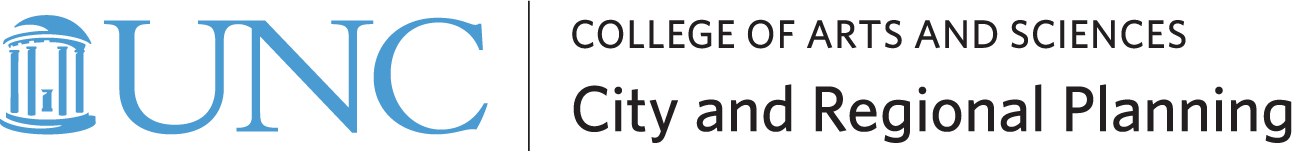 SUPPLEMENTAL ADMISSIONS QUESTIONNAIRE
Please upload a completed version of this form to the “Supplemental Documents” section of your online Graduate School Application. You may print or type your responses. Please note that a separate application must be filed with the Graduate School. No action can be taken on your application until both this Questionnaire and the Application for Admissions to the Graduate School are complete.How did you learn about our program?Application review timeline: We will begin reviewing applications immediately after the deadline has passed. We can only review materials that are received on or before the deadline. Please ensure that your recommenders are aware of the deadline. In fairness to all applicants, no exceptions or extensions will be made.PhD application deadline: December 12, 2023MCRP application deadline: January 9, 2024Other Institutions: We are interested in the other schools where our applicants are applying. Please list other institutions to which you have applied or expect to apply for admission.MCRP APPLICANTS ONLYDual Degrees: Are you applying for any of the dual degree programs?If yes, which program?NameLastFirstMiddleOnline SearchProfessorWork colleaguePlanetizen guideA program alumnOther, please specifyI understand that my letters of recommendation must be submitted for my application to be reviewedSchool/UniversityDegree Program1UNC-Chapel Hill2345678910YesNoPlanning & LawPlanning & Public AdministrationPlanning & BusinessPlanning & Public Health. Please specify which department:Planning and Environmental Management (Duke)Planning & Landscape Architecture (NCSU)